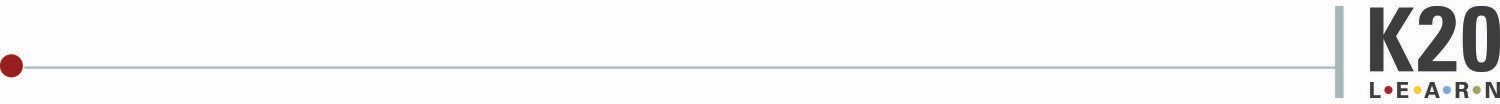 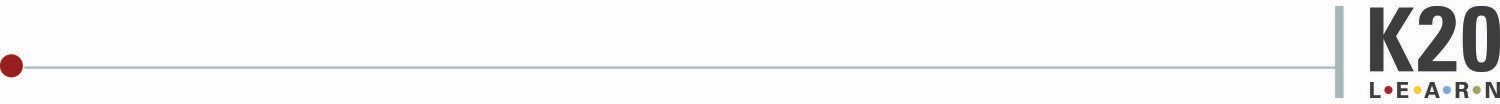 What I notice about the ecosystem: How people described and interacted with the ecosystem: 